Pojďme stavět! Vytvořte systém, který přehraje notu a umožní upravit výšku tónu.instrukcepracovní plochainstrukcepracovní plocha Zapnutí a spárování:1 Bzučák / virtuální bzučák. a přetáhněte jej do pracovního prostoru. Přetáhněte také dál:1 Stisk tlačítka. Připojte bloky podle obrázku.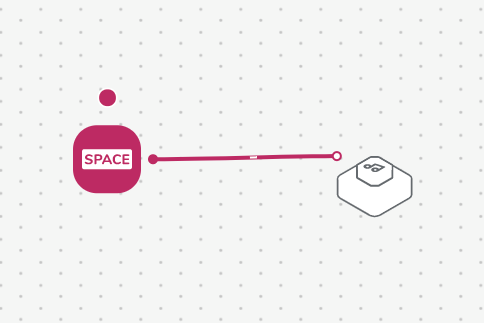  Otestujte svůj systém. Zapnutí a spárování:1 posuvník/virtuální posuvníka přetáhněte jej do pracovního prostoru. Přetáhněte také dál: 1 Vypínač1 Blok Noty.Připojte bloky podle obrázku.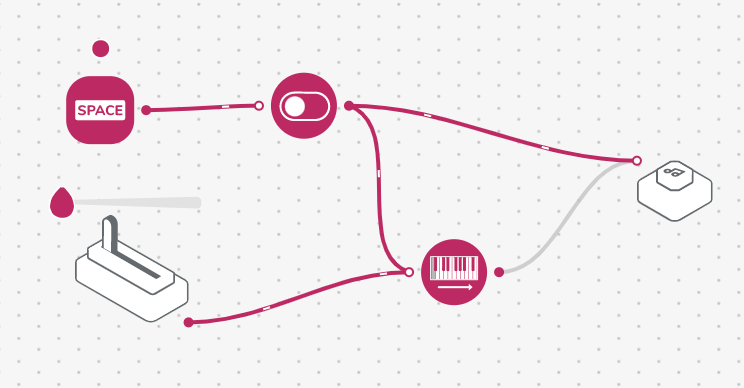  V nastavení bloku Noty nastavte první notu.Otestujte svůj systém.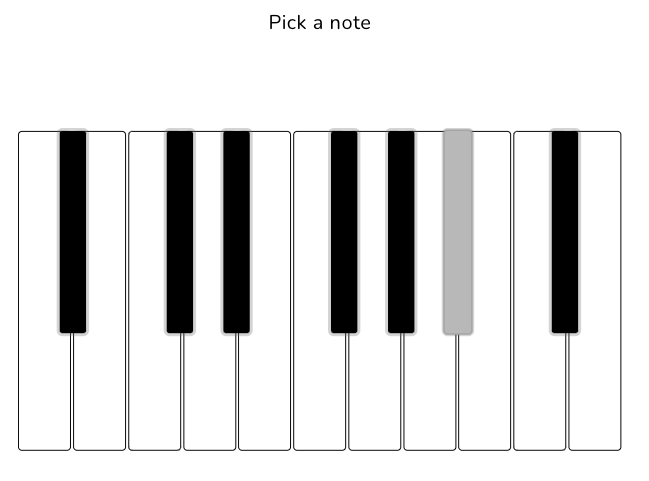 Výzva 1Vytvořte systém pro přehrávání hudby pomocí simulované kytary. instrukcepracovní plochainstrukcepracovní plocha  Vystřihněte tvar kytary z kartonu.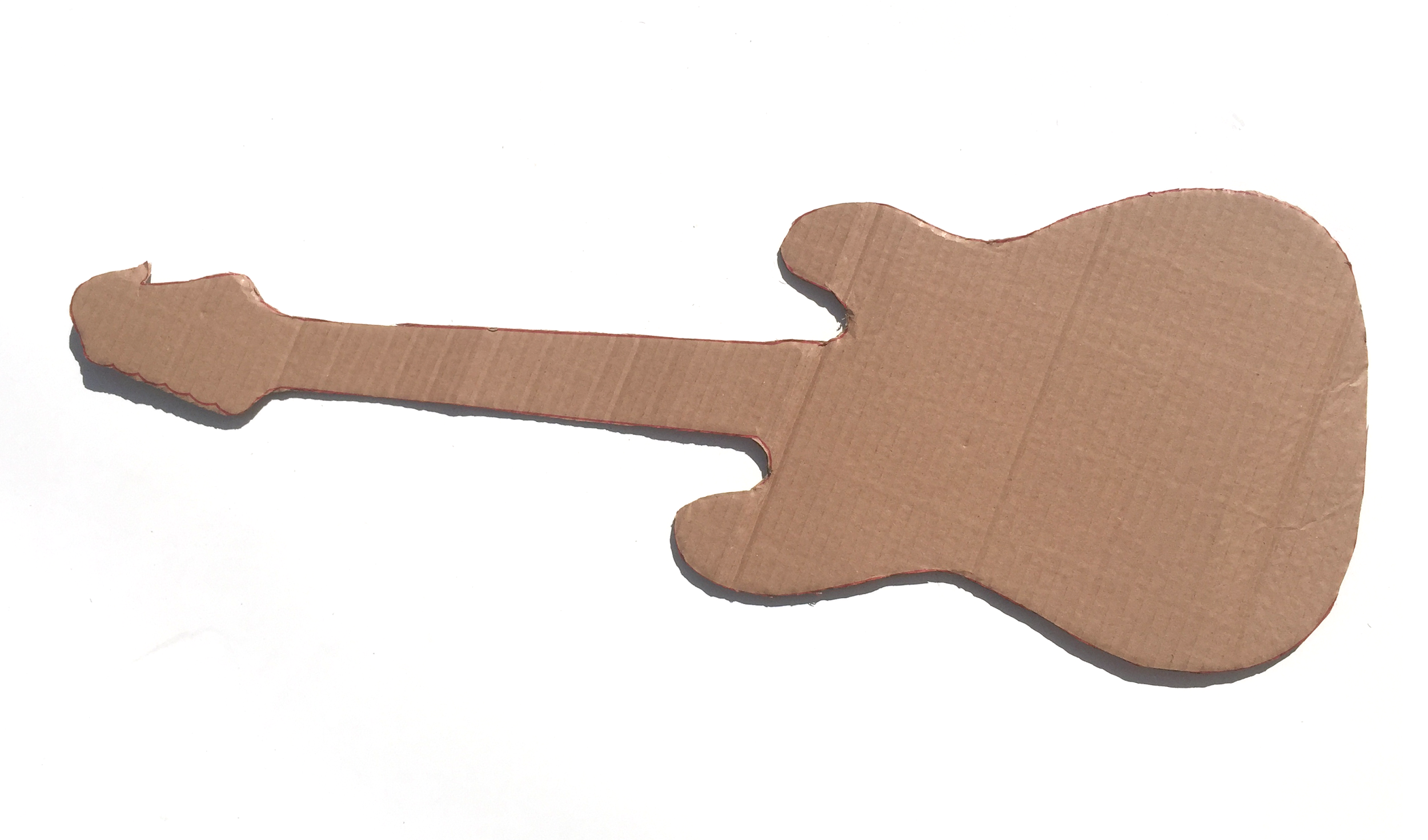  Odeberte z pracovního prostoru:Stisk klávesy.Zapnutí a spárování:1 blok tlačítka / virtuální blok tlačítkanebo 1 blok světelného senzorua přetáhněte jej do pracovního prostoru.Připojte bloky podle obrázku.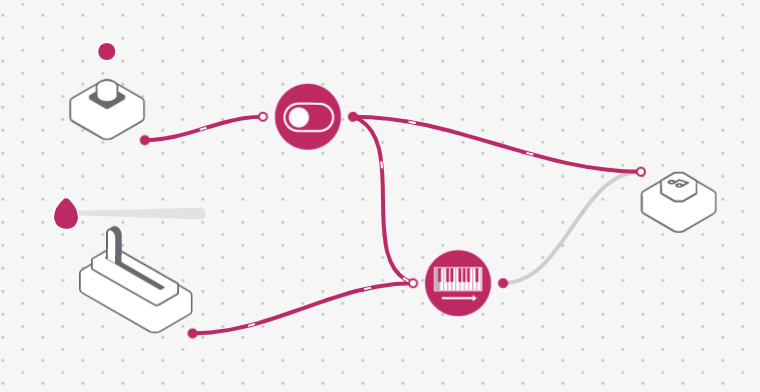  Připojte tlačítko/světelný senzor, posuvník a bzučák na kytaru, jak je znázorněno na obrázku.Otestujte svůj systém.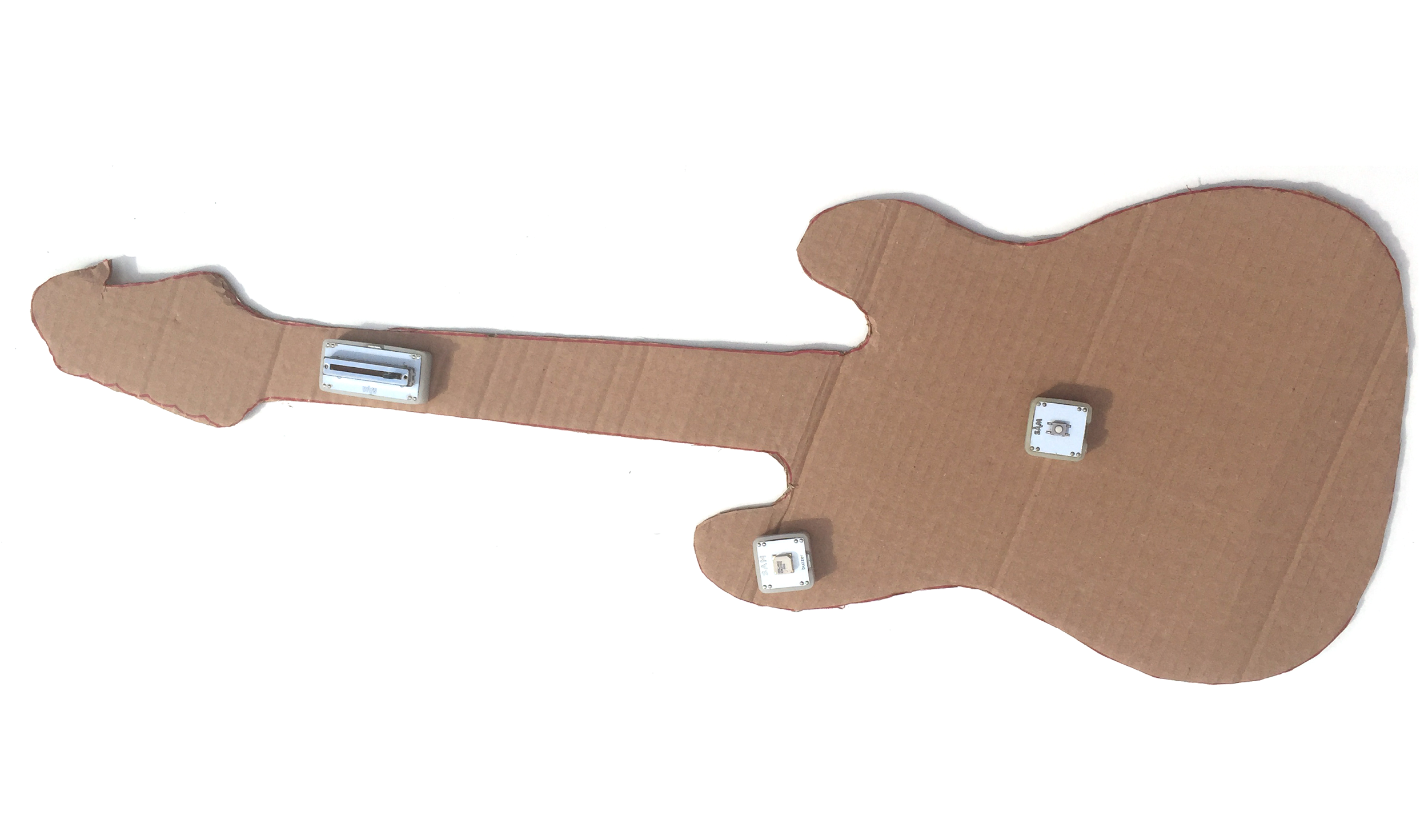 Výzva 1 – Ladění!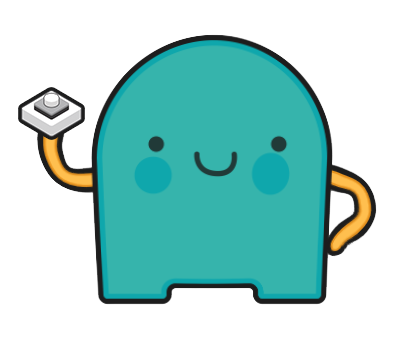 Jak může Posuvník simulovat pohyb nahoru a dolů po pražcích kytary?instrukcepracovní plocha  Zajistěte, aby byl blok posuvníku orientován pro simulaci skutečné kytary s vyššími tóny blíže k tělu. 
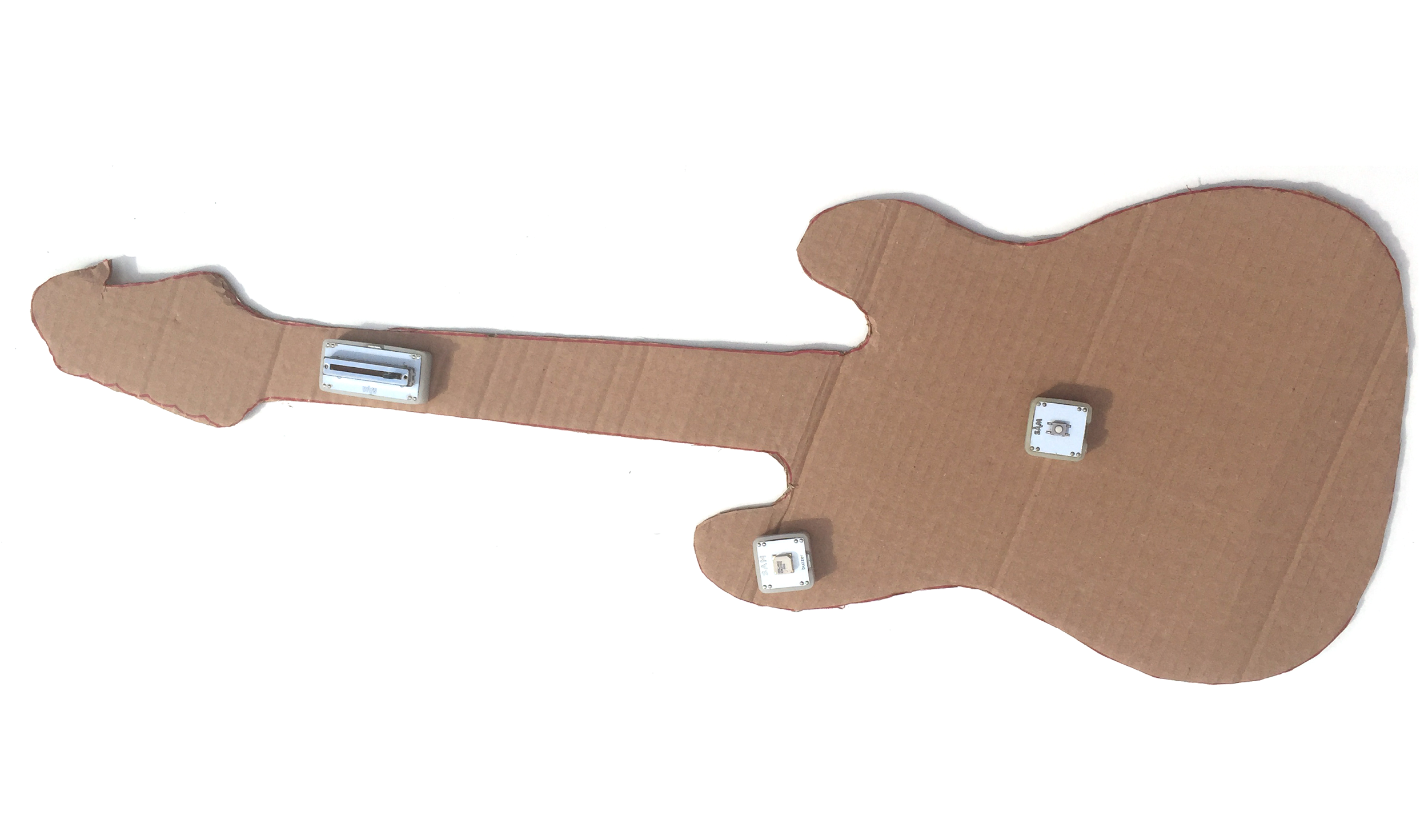  Otestujte svůj systém.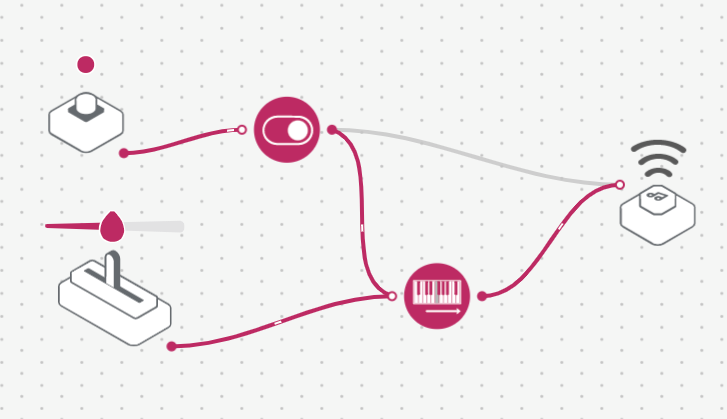 Výzva 2Vytvořte úpravu systému pro generování světla i zvuku.instrukcepracovní plochainstrukcepracovní plocha Zapnutí a spárování: 1 RGB LED bloka přetáhněte jej do pracovního prostoru. Přetáhněte také dál: 1 Blok Cyklus barev1 další Vypínač1 Intervalový blokPřipojte bloky podle obrázku.

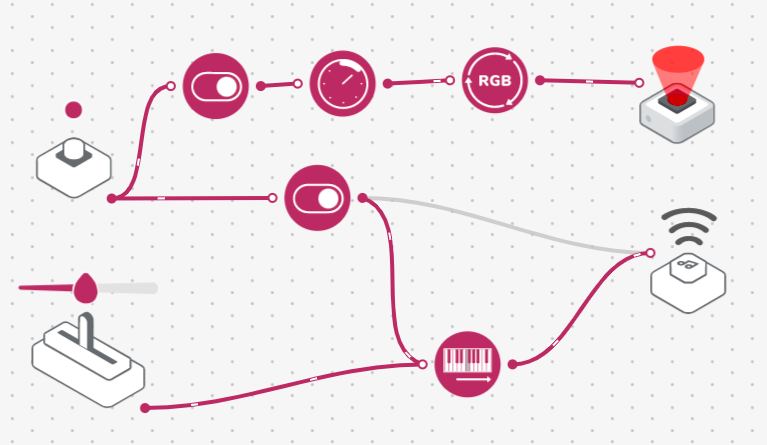  Zajistěte RGB LED na hlavě kytary.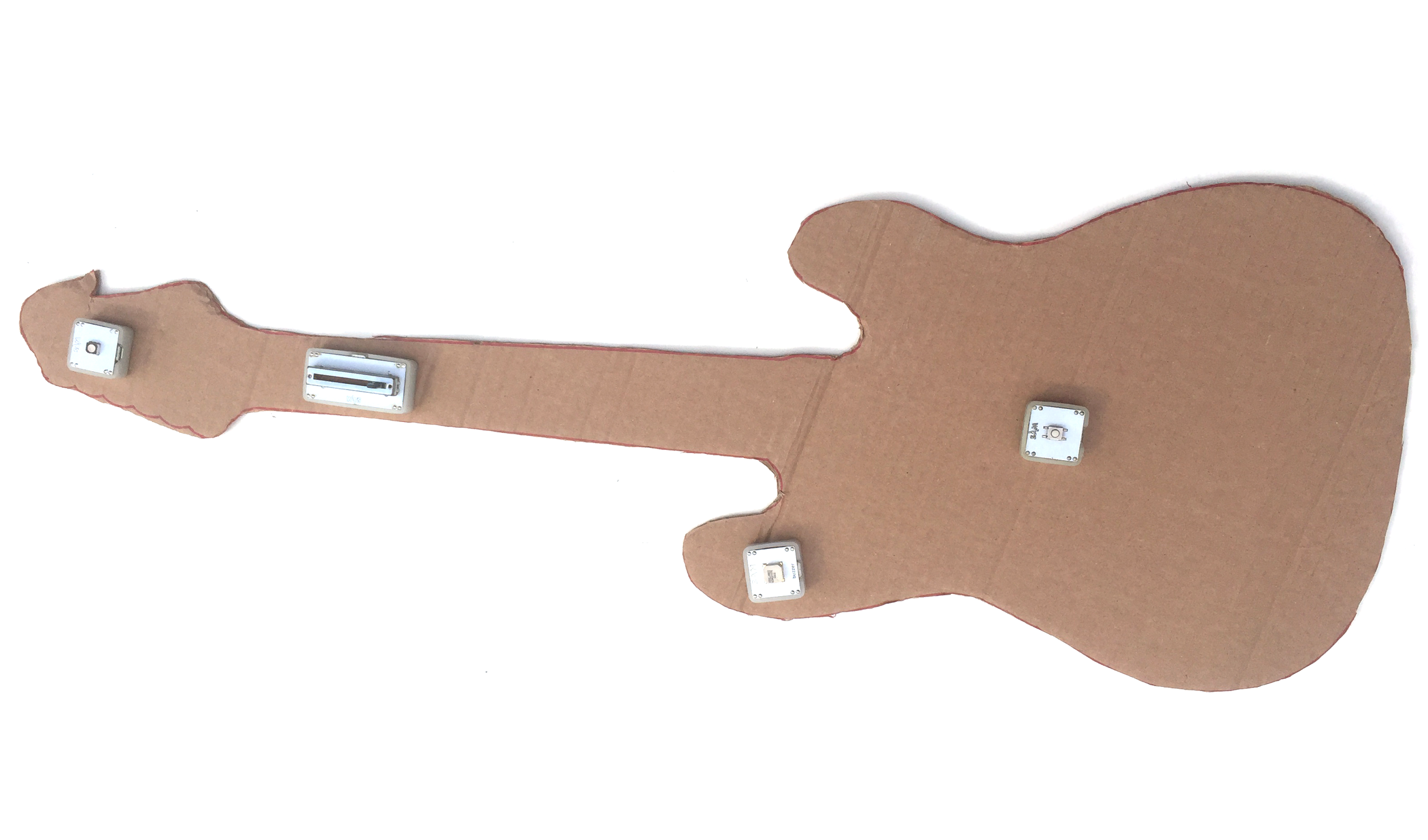  Otestujte svůj systém.